Amazing Location!A rare opportunity to own a home abutting the bird sanctuary, which gives you a beautiful open area to look out at, and enjoy while sitting on the covered patio.  This home has 9’ ceilings with large windows, so there is a lot of natural light.  Recently updated with new granite, flooring, tile back splash, and appliances.  Late this summer the exterior hardi plank siding was freshly painted, as well as the interior walls and painted trim package which makes this home feel very clean and fresh.  Brand new washer, dryer, and fridge with a bottom freezer.  Lots of very custom details throughout.UPGRADES AND FEATURES2,135 sq. ft. in house  3 bedrooms 2 bathrooms2 car Extended attached garageRain guttersBrick exterior accents Fenced yardSprinkler systemCentral airCovered Patio  Granite CountertopsKitchen sink disposalKitchen IslandHardwood Floors 9 Ft. Ceilings	Average gas and lights bill, High was $265.00, Low was $66.00, Average $148.00 per month.Built in 2001HOA dues are $60.00/mo. Includes H2O and Clubhouse.Sewer billed every other month $105.00 or $52.50/month2020 taxes with homeowners exemption $2090.61.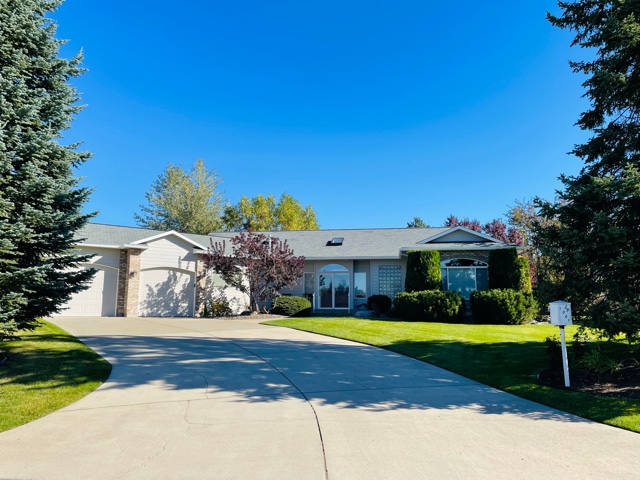 $625,000.00           $599,900.00  **  EBORALL REALTY, INC.**               Call Denise Hall or Aaron PogueDenise- 208-660-1388 CELL         208-772-9617 WorkAaron- 509-362-65061061 W Oakwood Dr. HAYDEN, IDAHO  **  LEISURE PARK RETIREMENT COMMUNITYwww.leisurepark.org